Use the data in the table to answer questions 1 - 6.The table shows the amount of money 15 people spent on a ticket to the Cardinals game.		Graph the data in a line plot.Find the modal amount spent per person (mode).  __________________________Find the range of the data.  __________________________Find the median of the amount spent per person.  __________________________Find the mean amount spent per person.  __________________________6.    The table below shows the heights (in inches) of 15 students.Complete the frequency table.Use the frequency table to draw a histogram.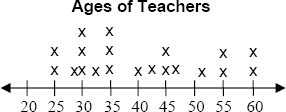 7.  Find the mode and range from the line plot.									Mode: ________									Range: ________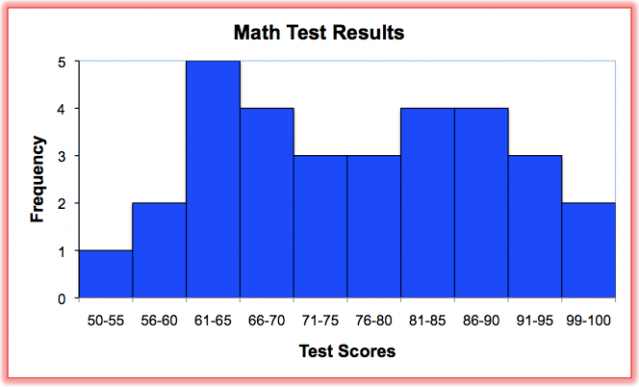 8.  Can you use this histogram to determine how many students scored exactly an 83% on the test?  Explain why or why not.	______________________________________________________________________________	______________________________________________________________________________	______________________________________________________________________________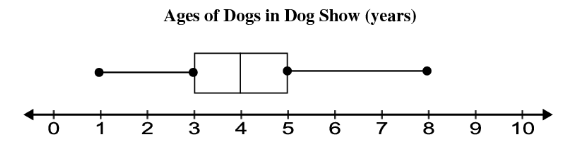 9.  Use the box-and-whisker plot to identify the:		Median: ______Lower extreme: ______				Upper extreme: ______Lower quartile: ______				Upper quartile: ______Unit 6Data and Statistics ReviewName:________________________________Hr:_________  Date:_____________________Amount Spent ($)$30$35$40$45$50Number of People13254545656616265656869727575778081Height (in.)TallyFrequency50-5960-6970-7980-89